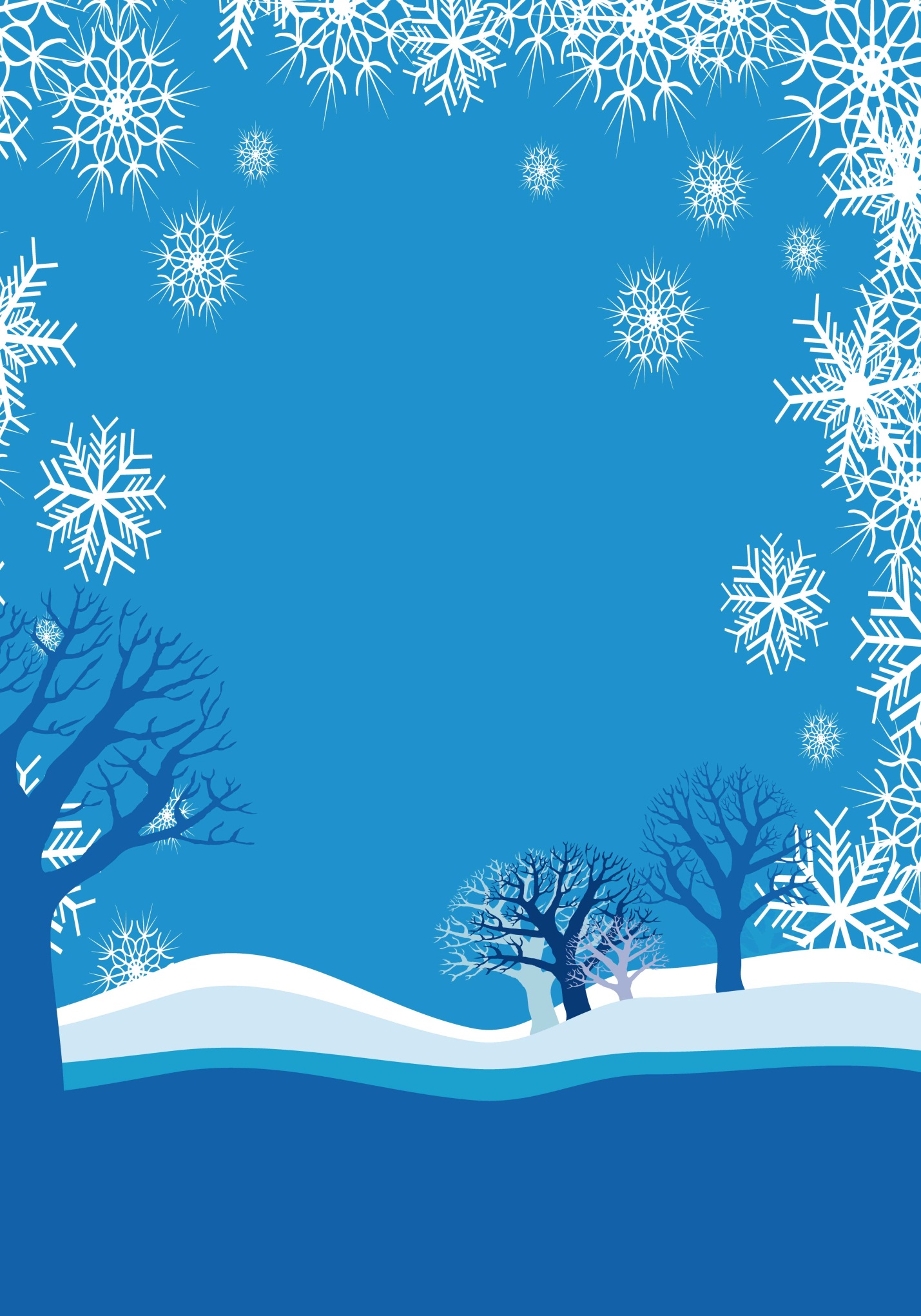 Муниципальное бюджетное дошкольное образовательное учреждение детский сад  № 29 г. АзоваНовый год-это всегда долгожданный праздник для детей и взрослых. Все с нетерпением ждут новогодних подарков  и  сюрпризов.  Это время волшебства и таинственных превращений, время красивой, доброй сказки. Поэтому, для создания  предновогодней  праздничной, сказочной  атмосферы в МБДОУ № 29 был разработан  творческий проект, в котором приняли участие педагоги ДОУ, воспитанники и родители.  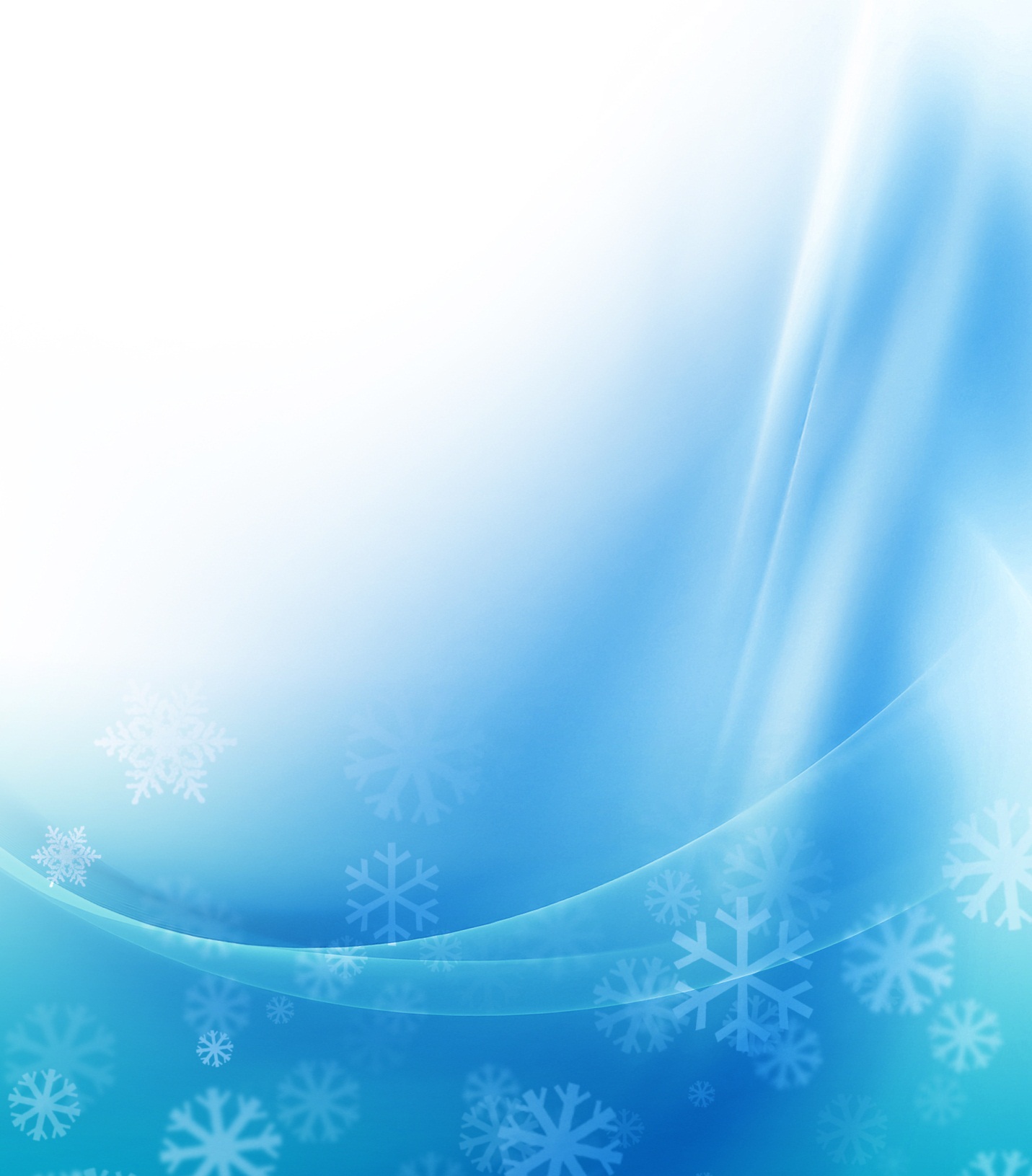 Проект  начался с украшения детского сада и групп.  Все педагоги проявили индивидуальный подход к убранству групп.  Каждая группа неповторима и передаёт ощущение праздника. 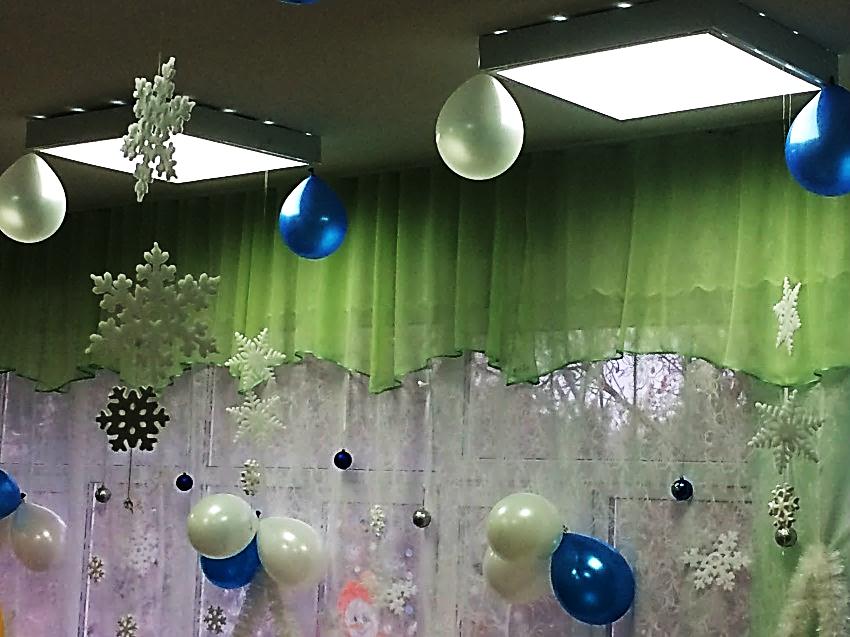 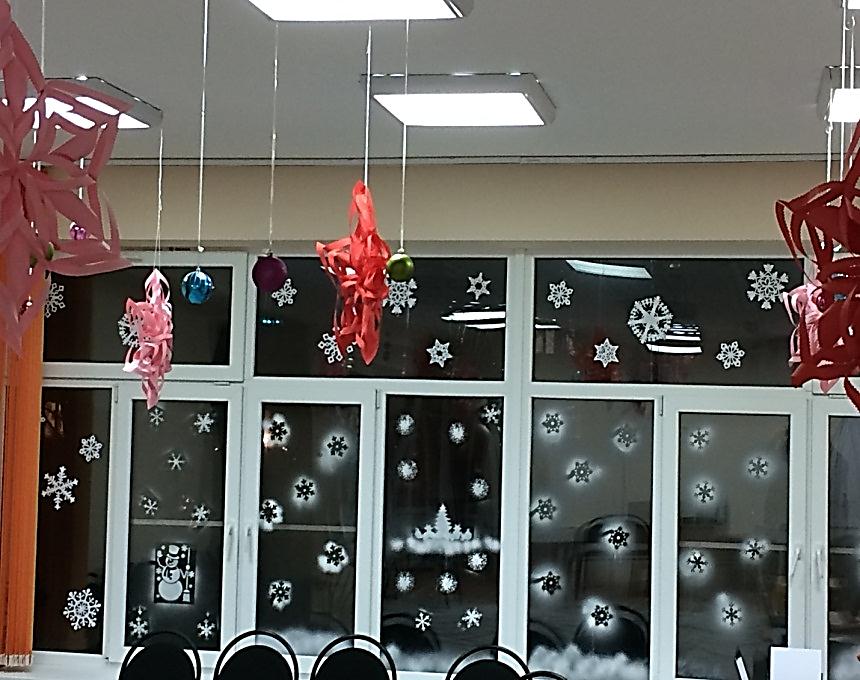 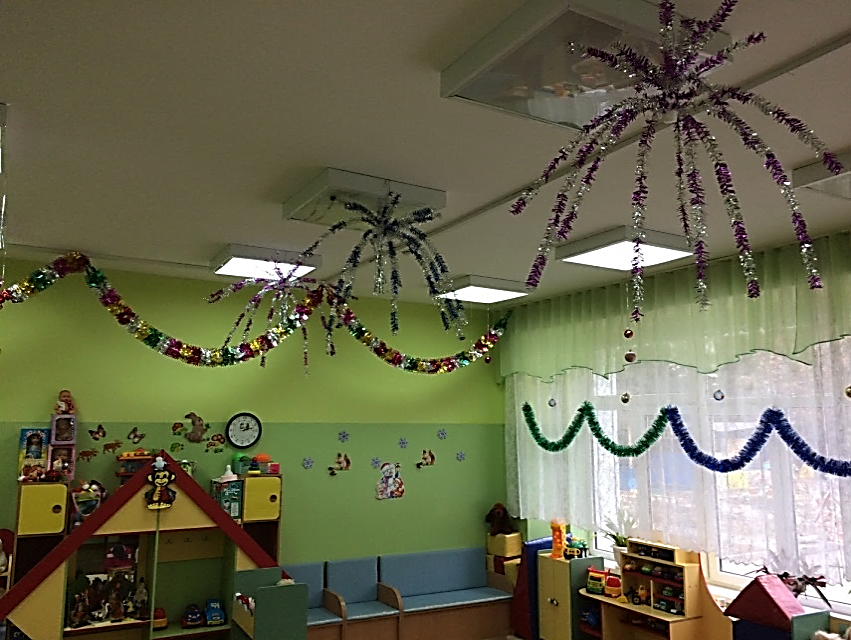 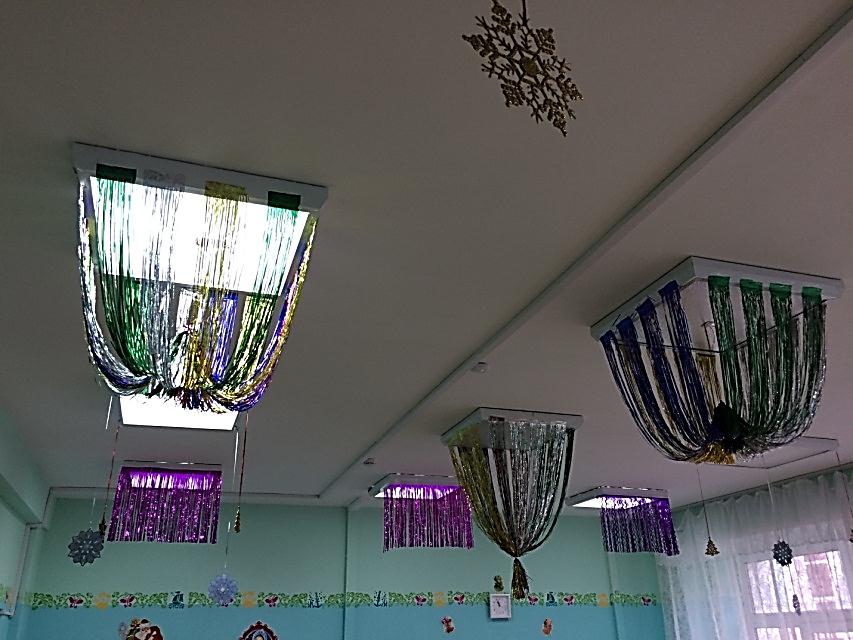 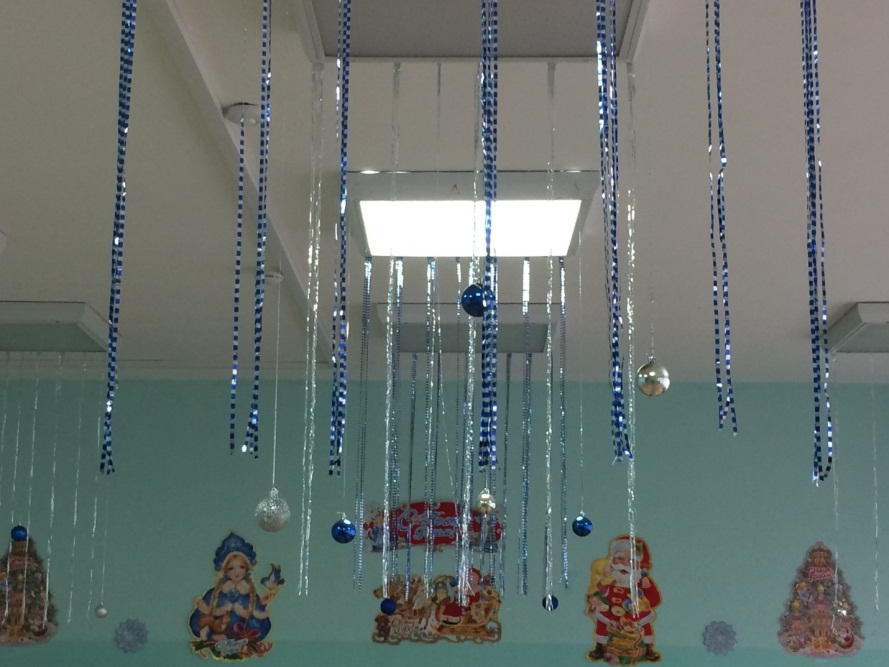 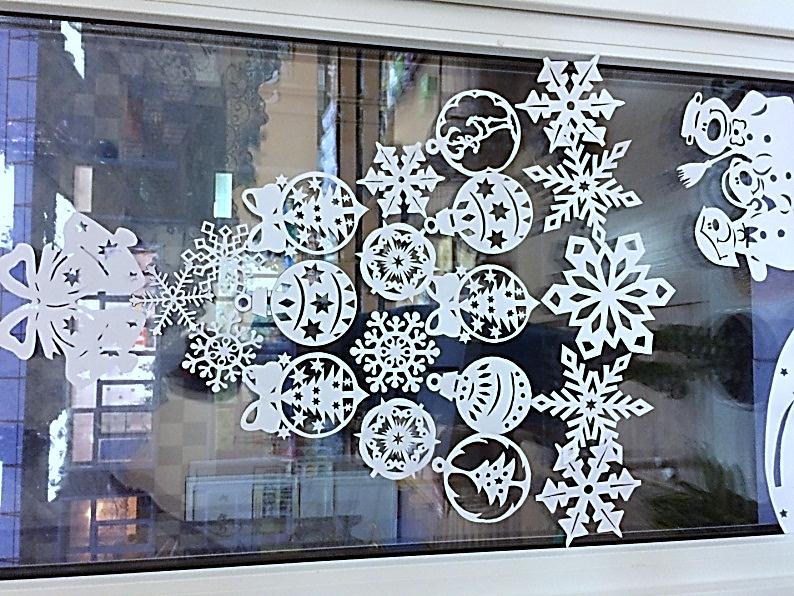 Следующим этапом стало участие МБДОУ № 29 г. Азова в Городском конкурсе «Лучшее  оформление новогодней  витрины, фасада предприятия торговли, учреждения или организации» на территории муниципального образования «Город Азов».  Тема оформления ДОУ: «Зимняя сказка».   Окна здания украшены в стиле «Зимний город» и «Зимний лес». 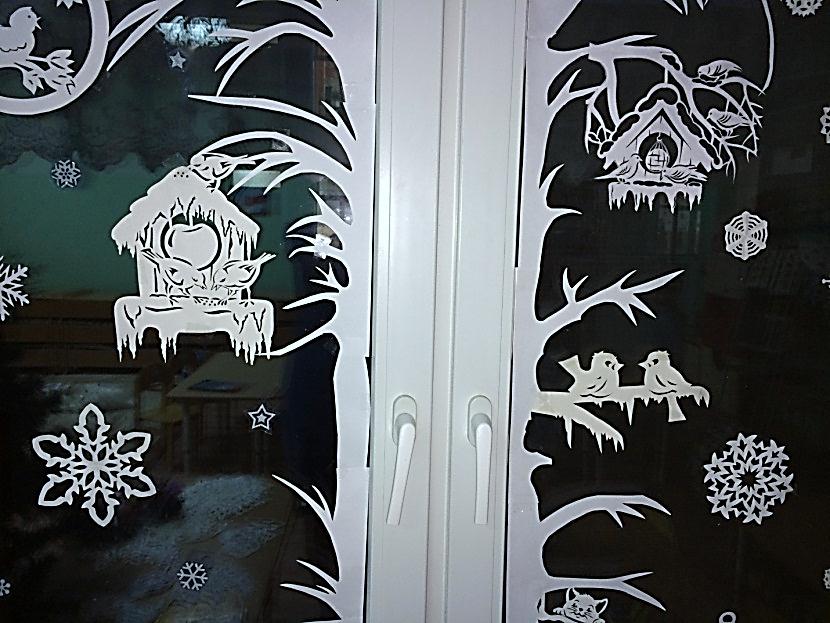 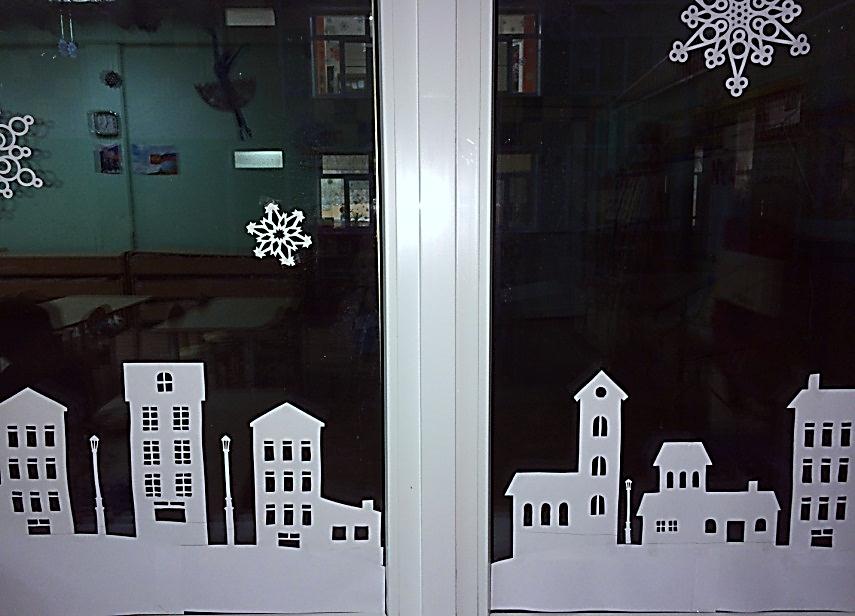 Необычно оживают улицы города, а лесные жители: олени, зайцы, белки, олени в зимнем заснеженном лесу готовятся к встрече Нового года. Великолепное убранство окон в каждой группе поражает своей оригинальностью и неповторимостью.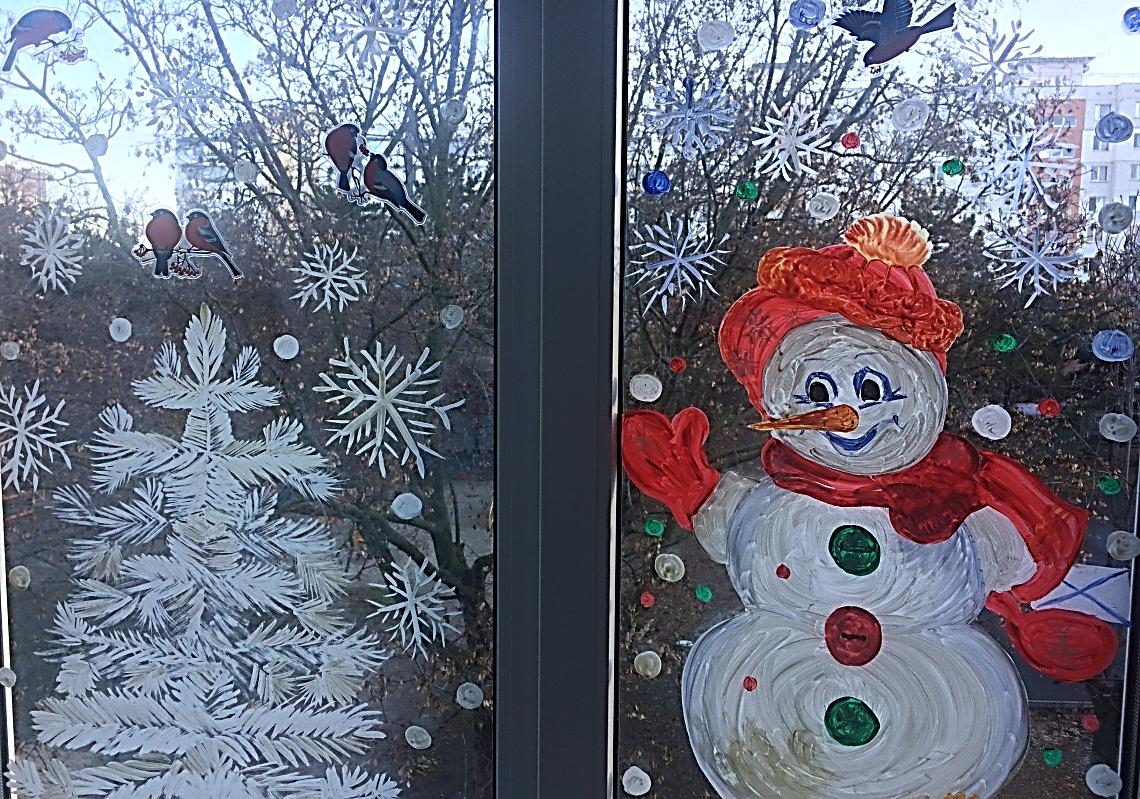 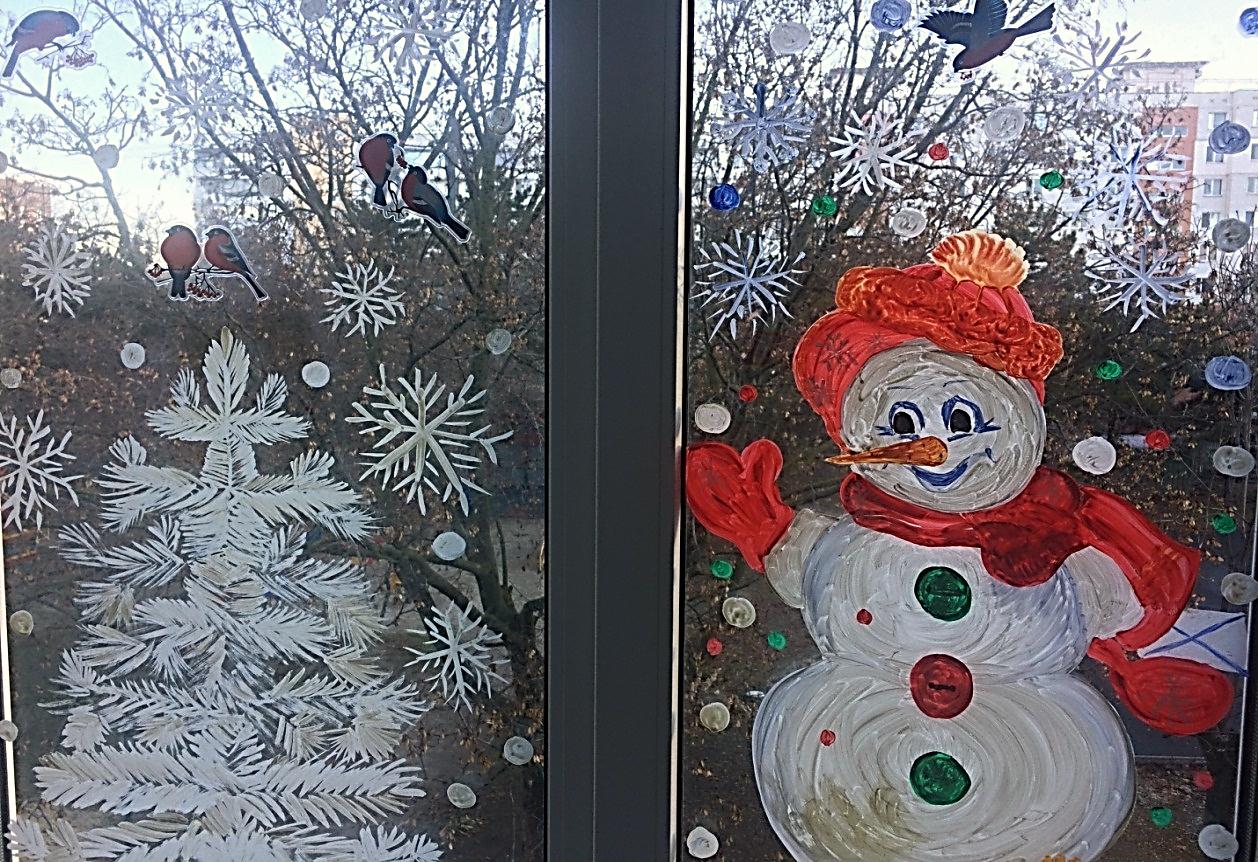 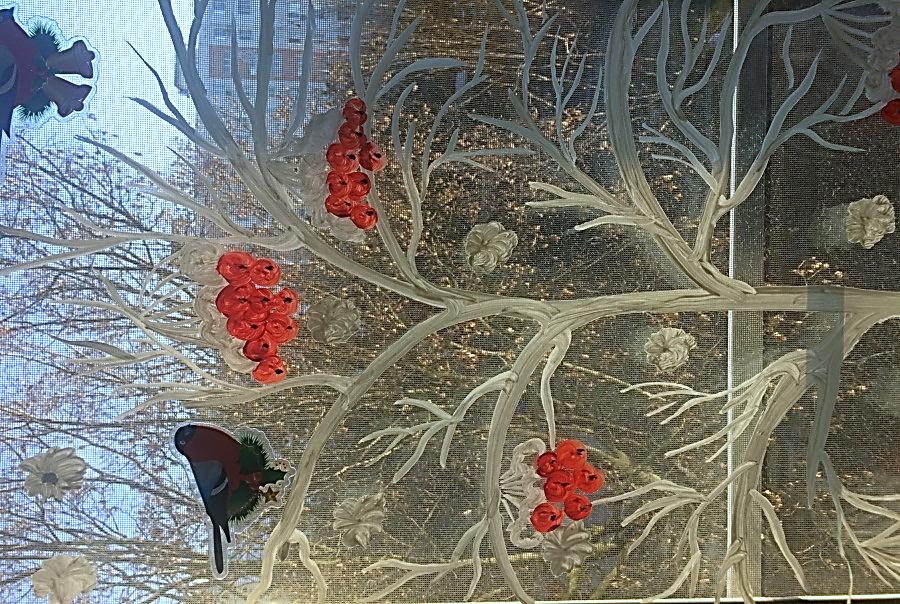 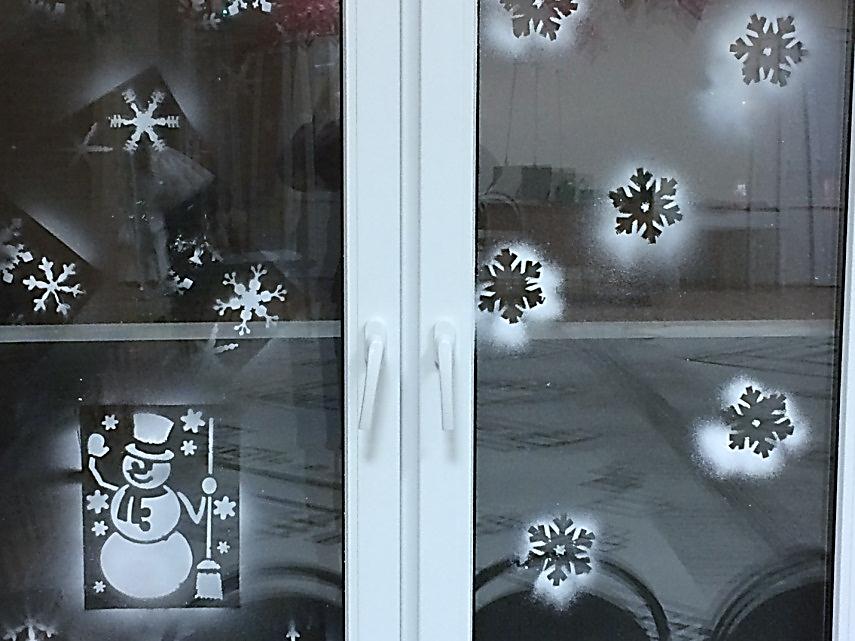 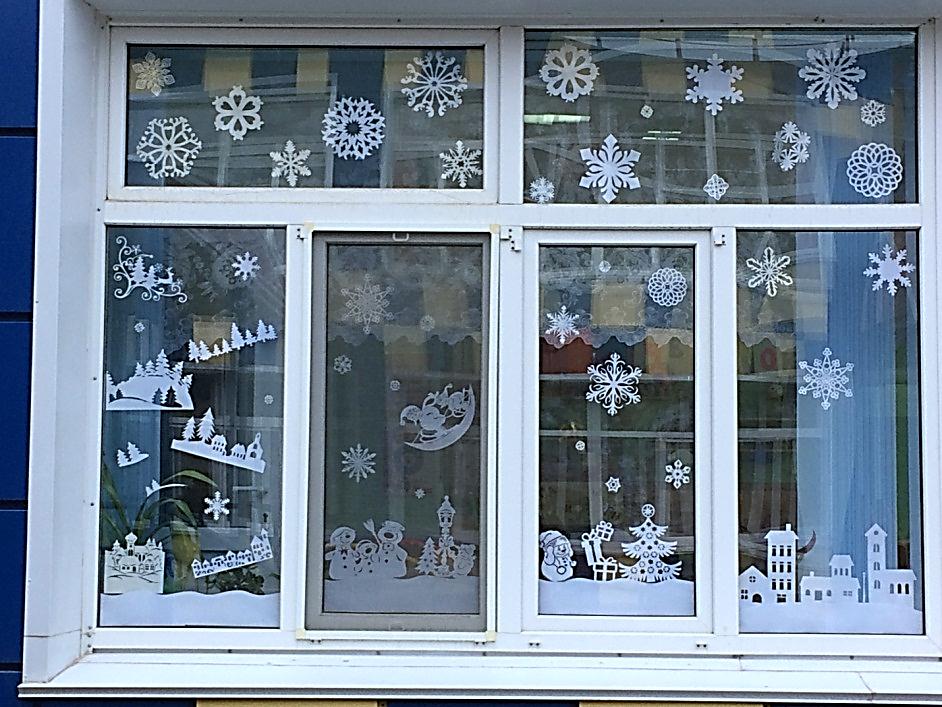 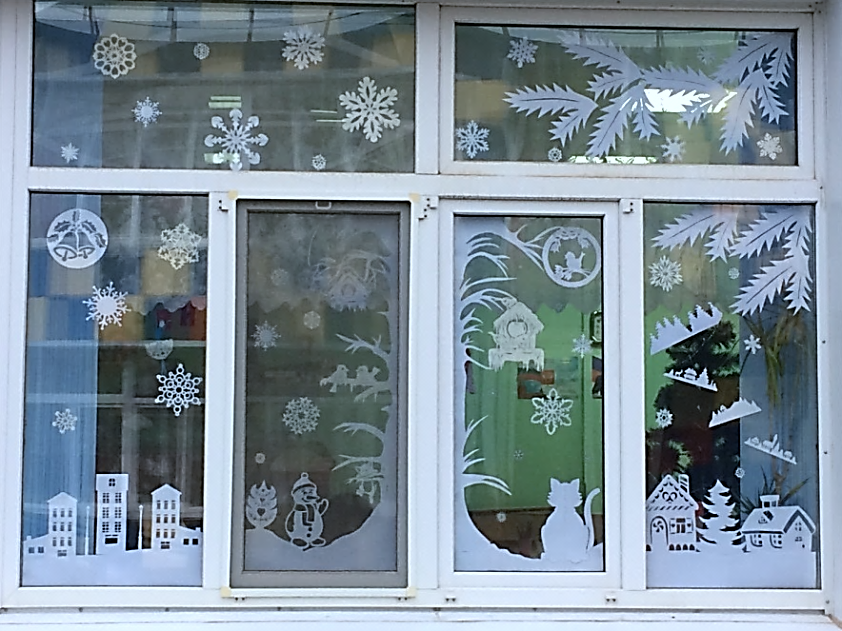 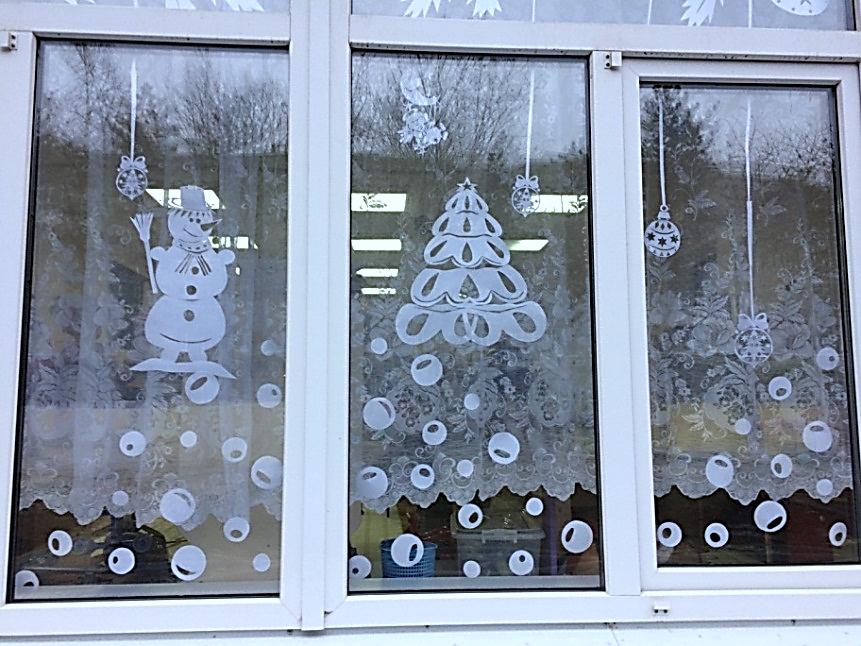 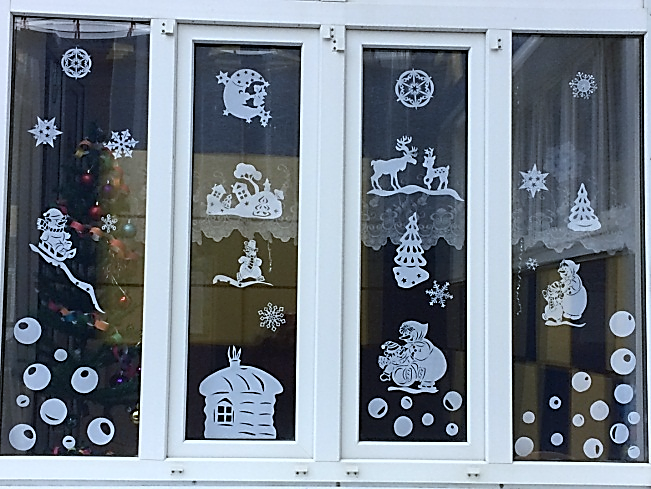 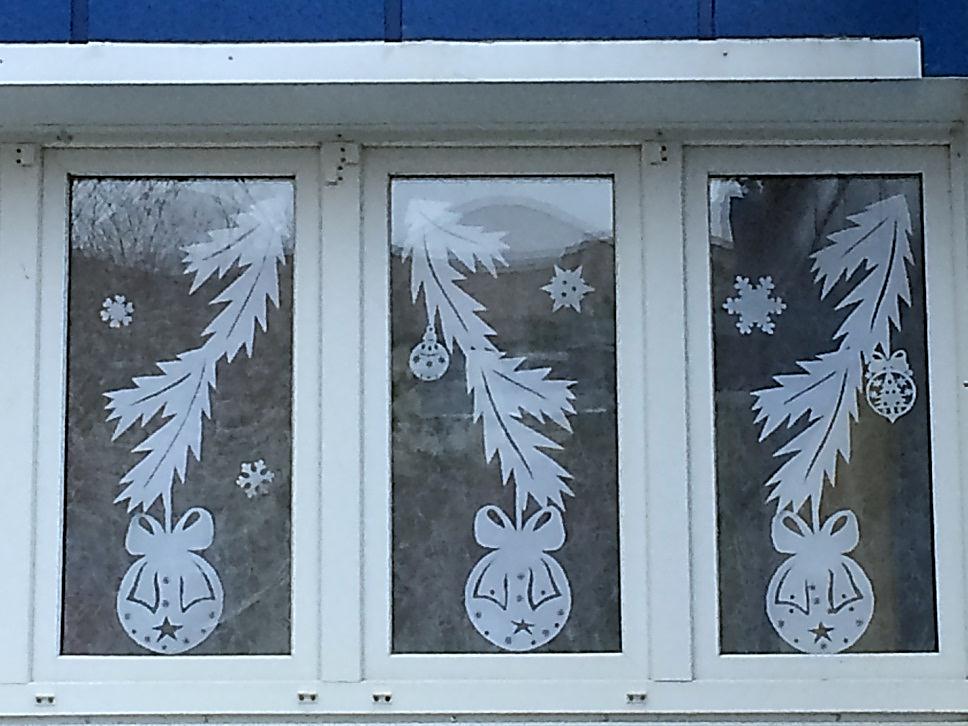 Совместные работы детей и родителей  дополнили новогоднее убранство ДОУ. Выставка - конкурс  творческих работ  проводилась  по двум номинациям: «Креативная ёлка», «Новогодний талисман».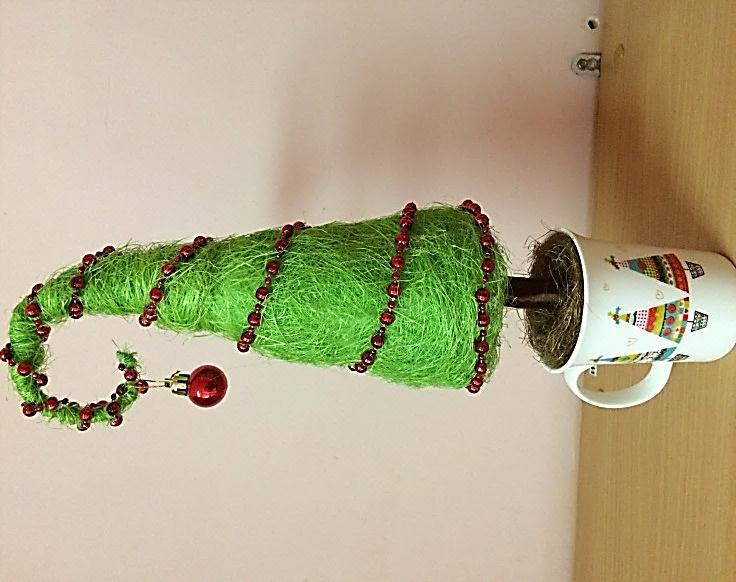 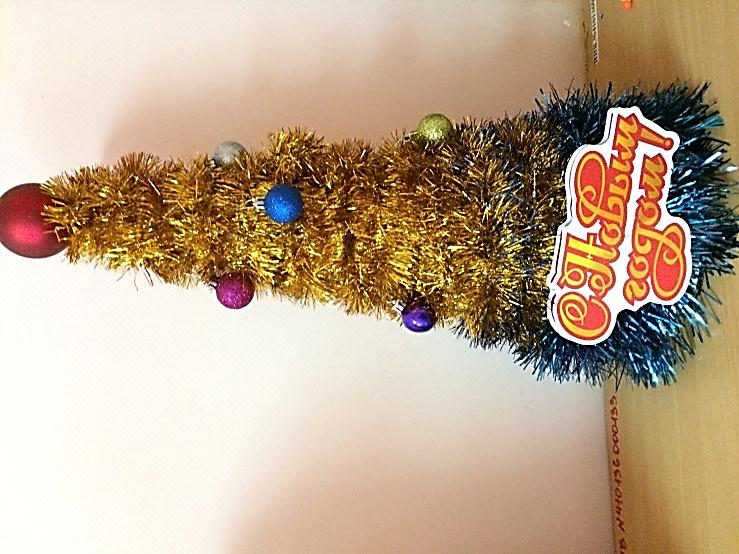 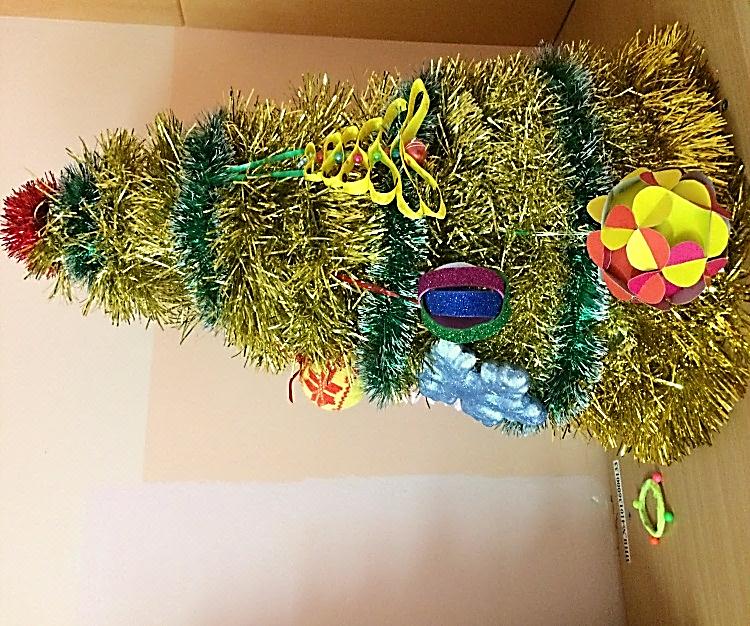 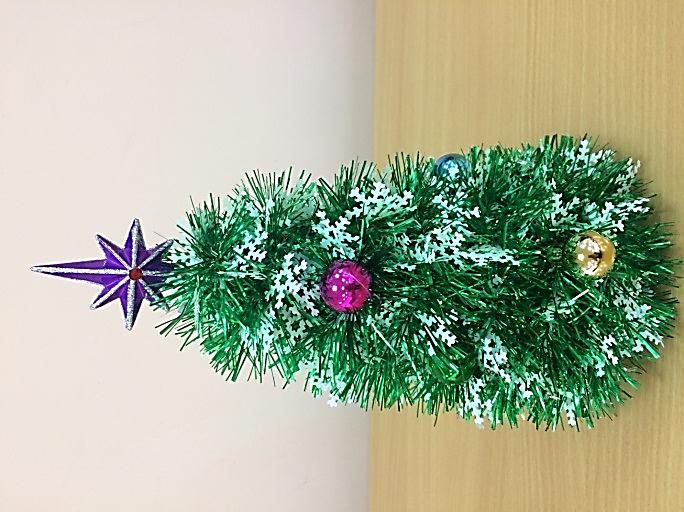 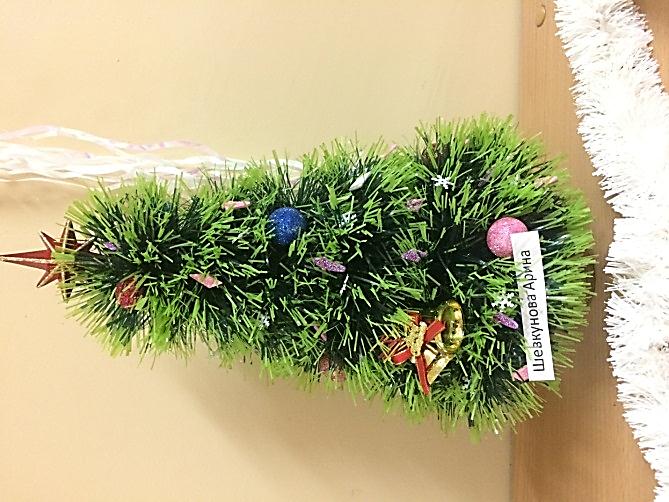 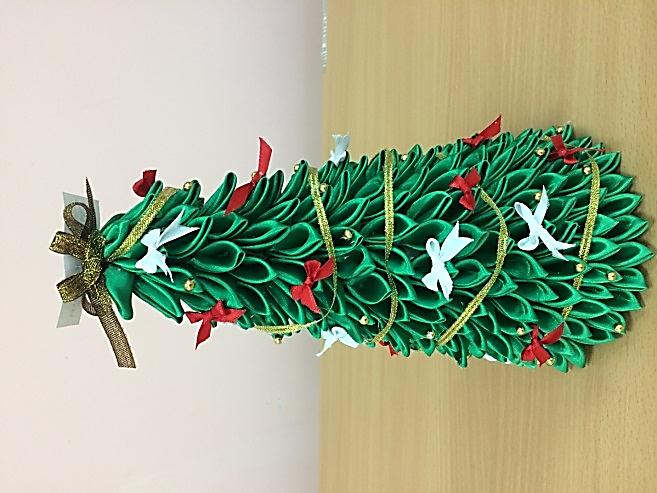 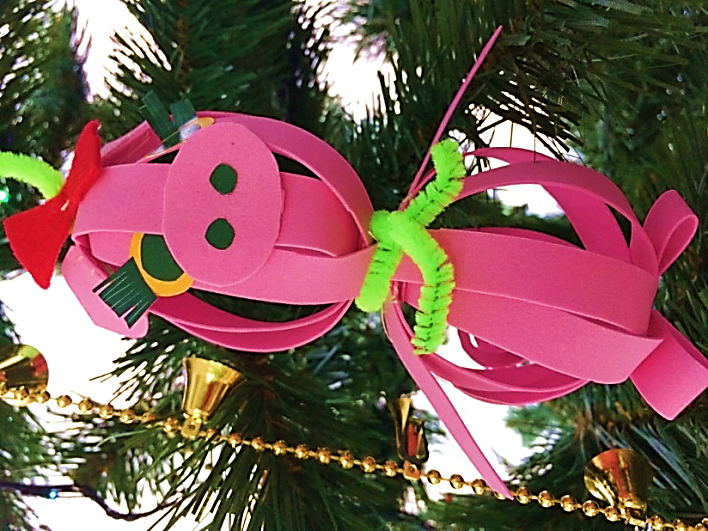 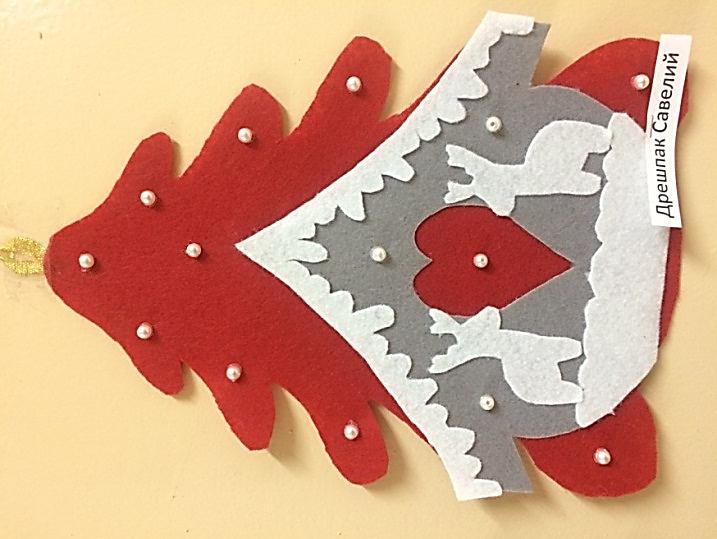 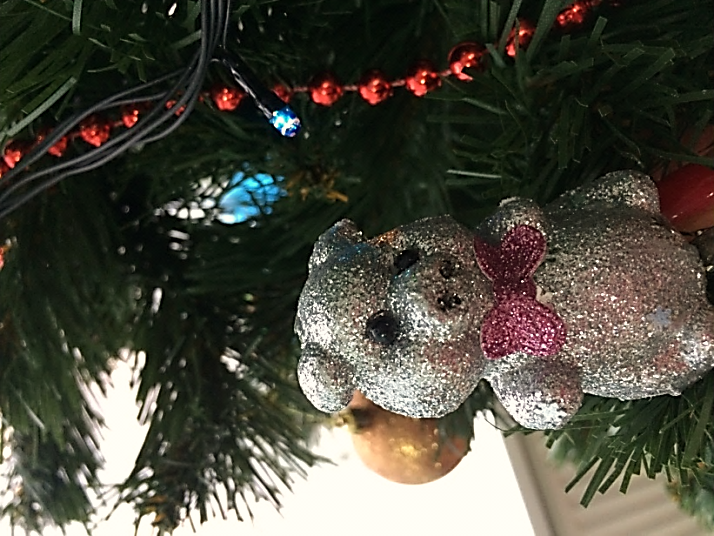 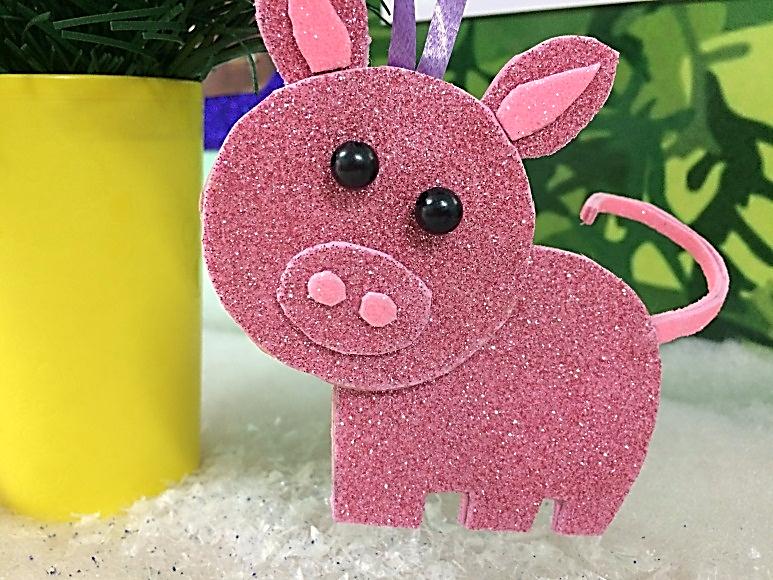 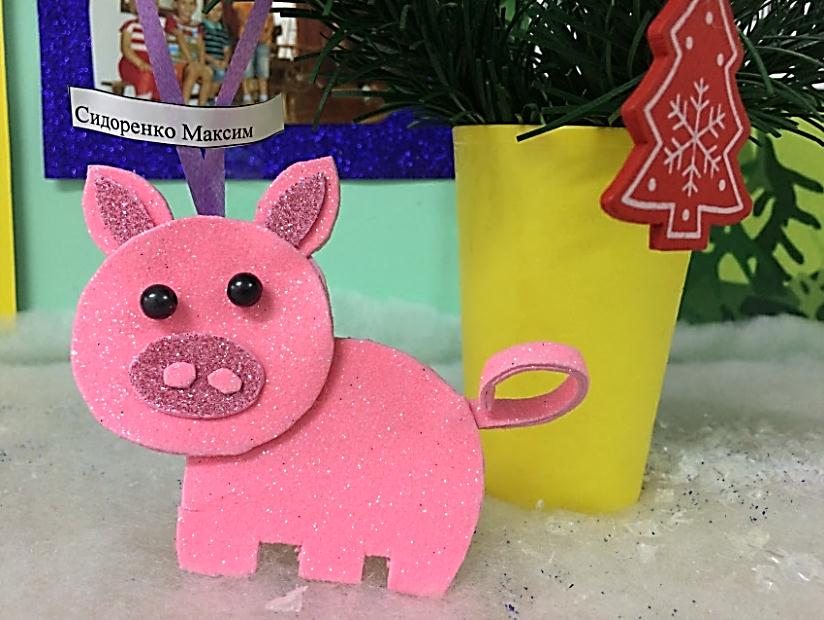 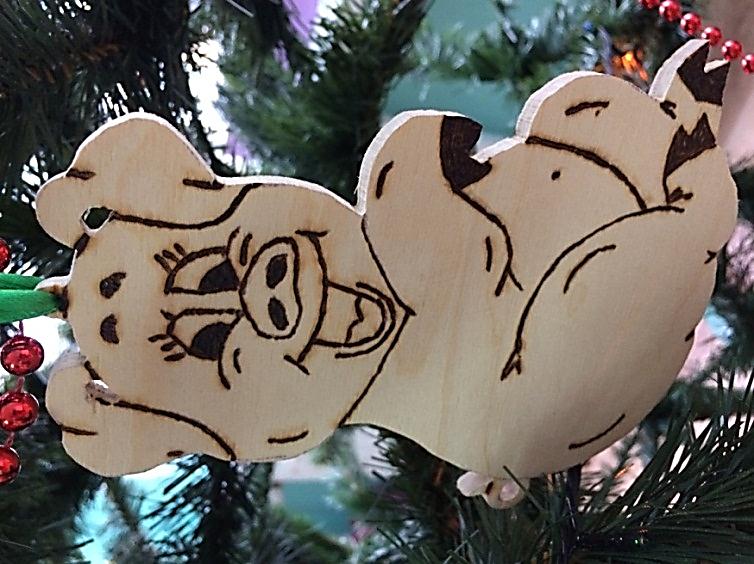 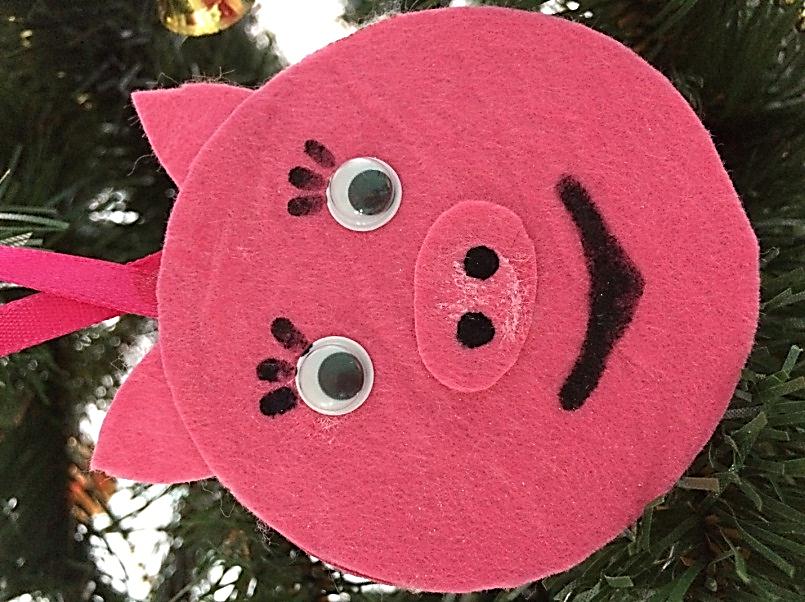 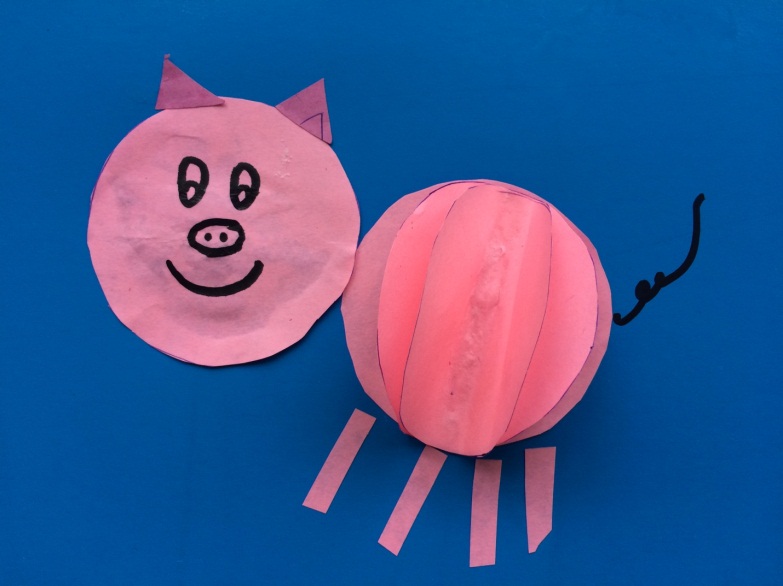 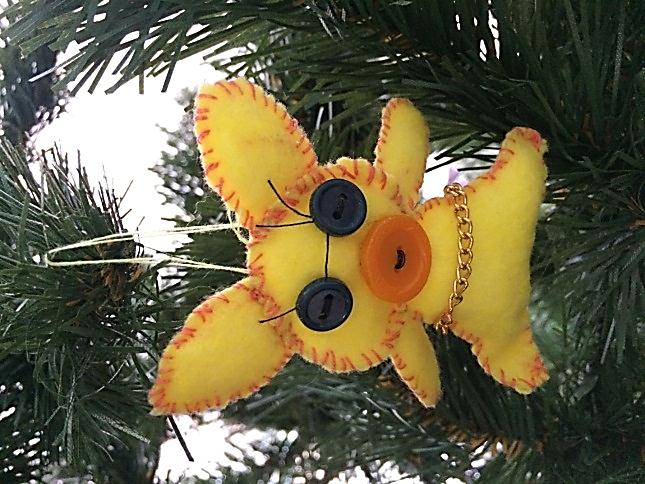 Ребята совместно с родителями и воспитателями изготавливали поделки из традиционных и нетрадиционных материалов, в различных техниках: пластилинография,  тестопластика, аппликация, с использованием  ткани, ниток, салфеток, бумаги,  палочек и других материалов.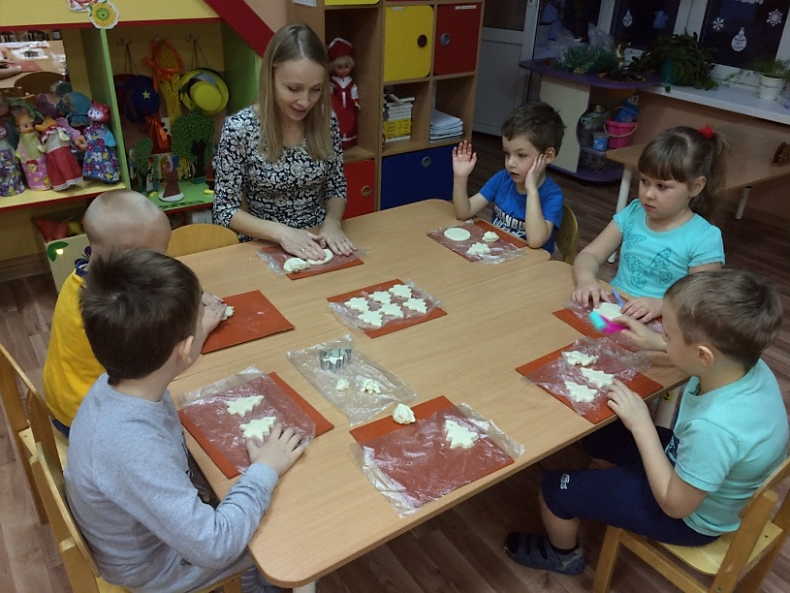 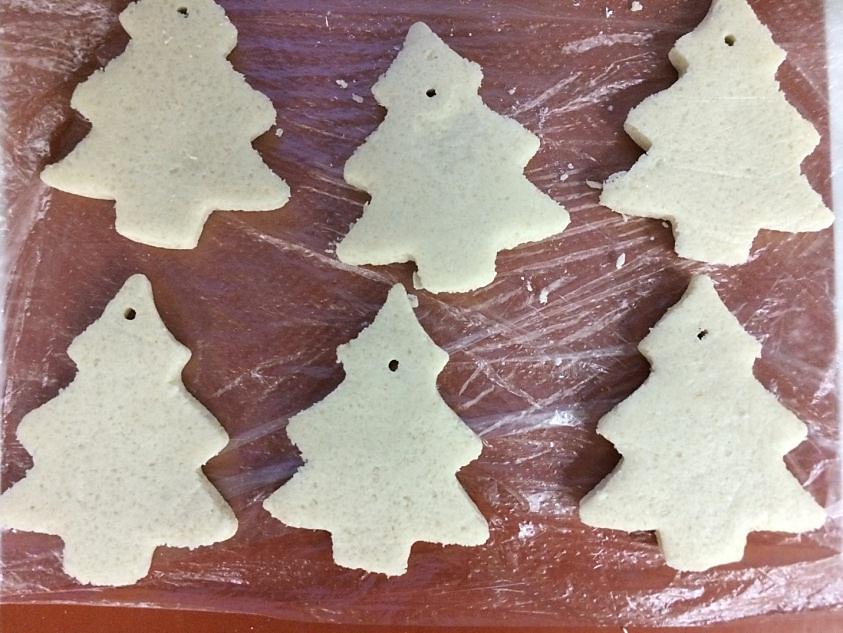 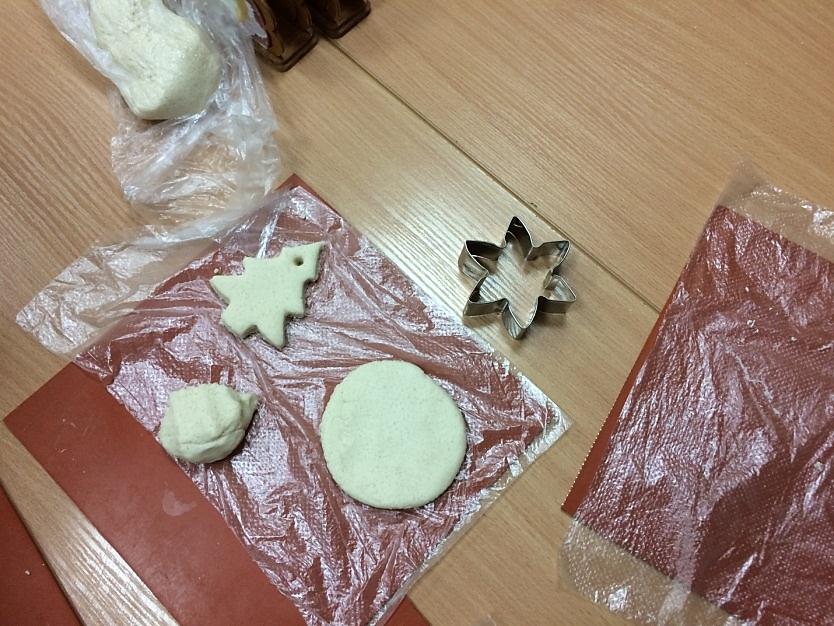 Прекрасные творческие работы были  выставлены в холлах  и группах ДОУ.  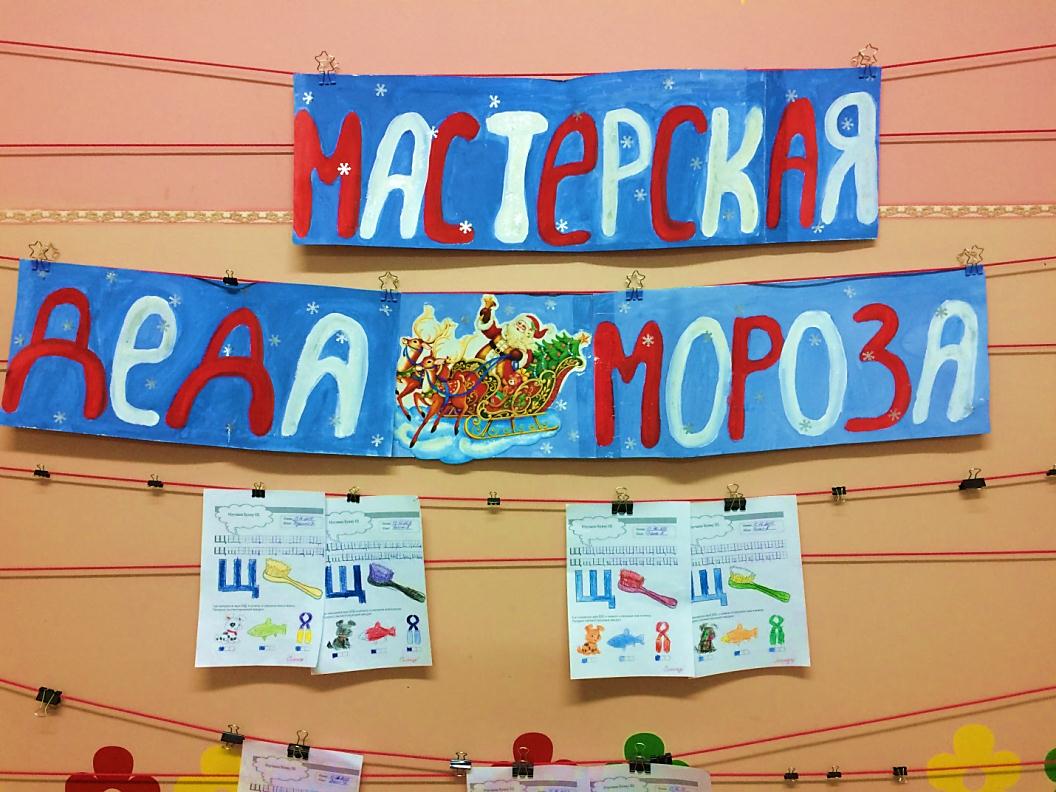 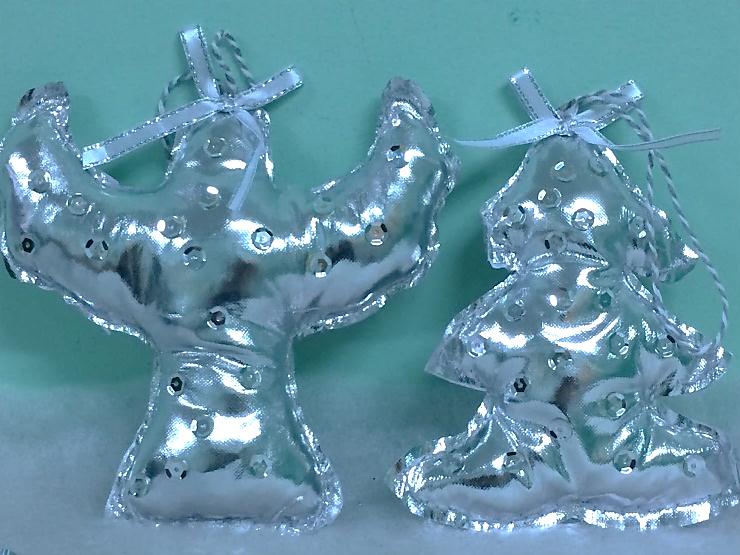 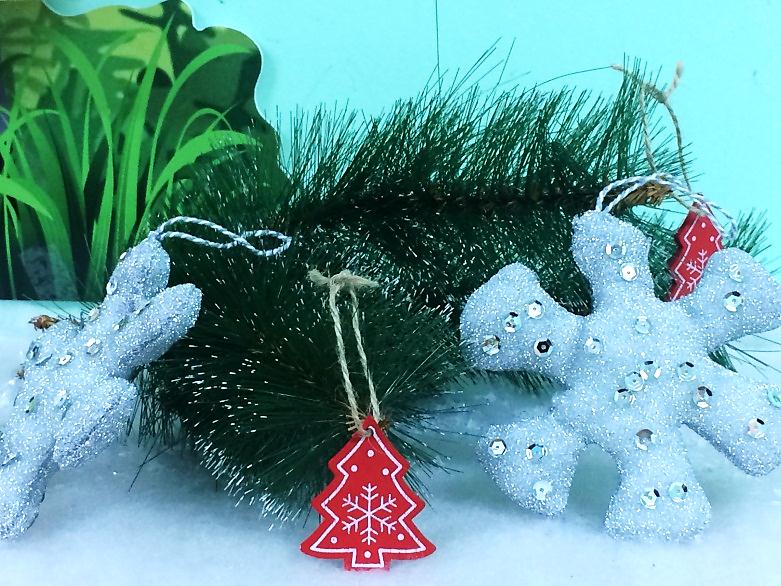 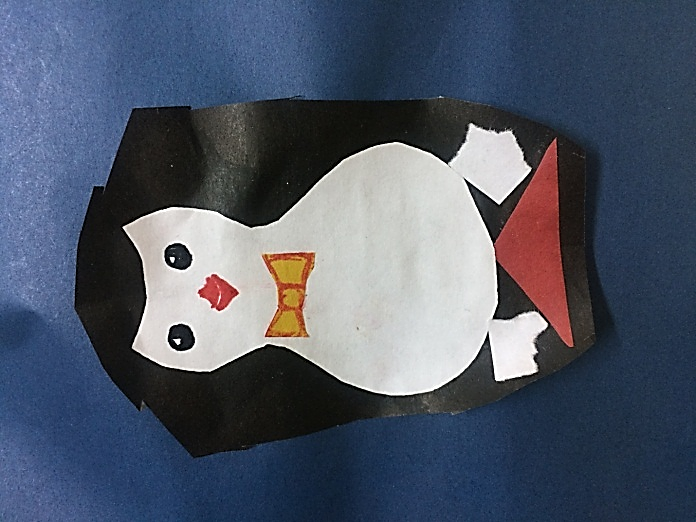 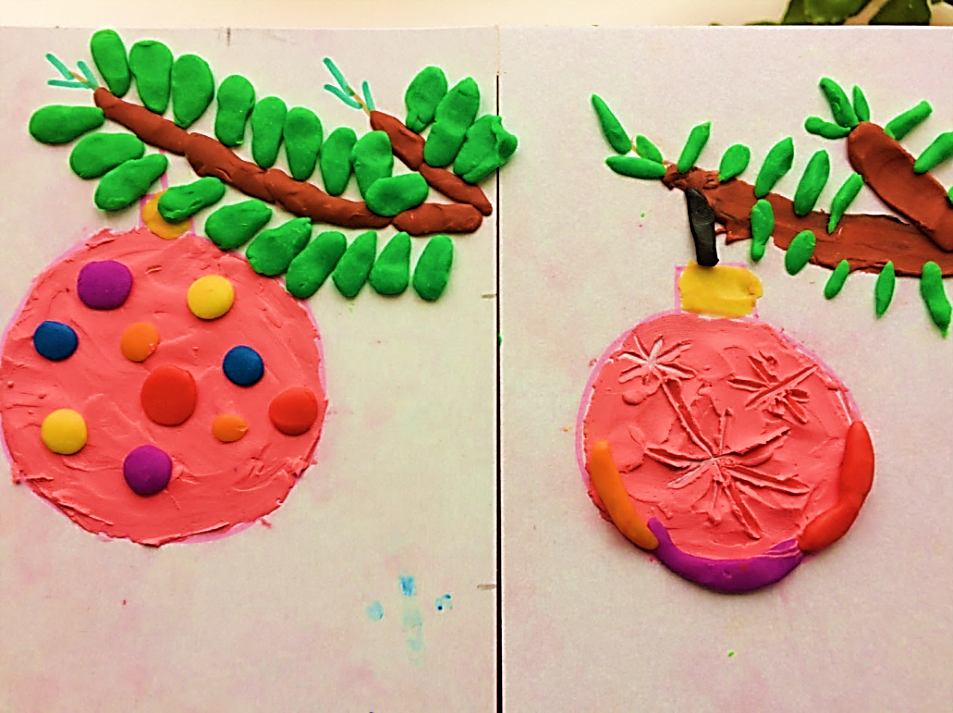 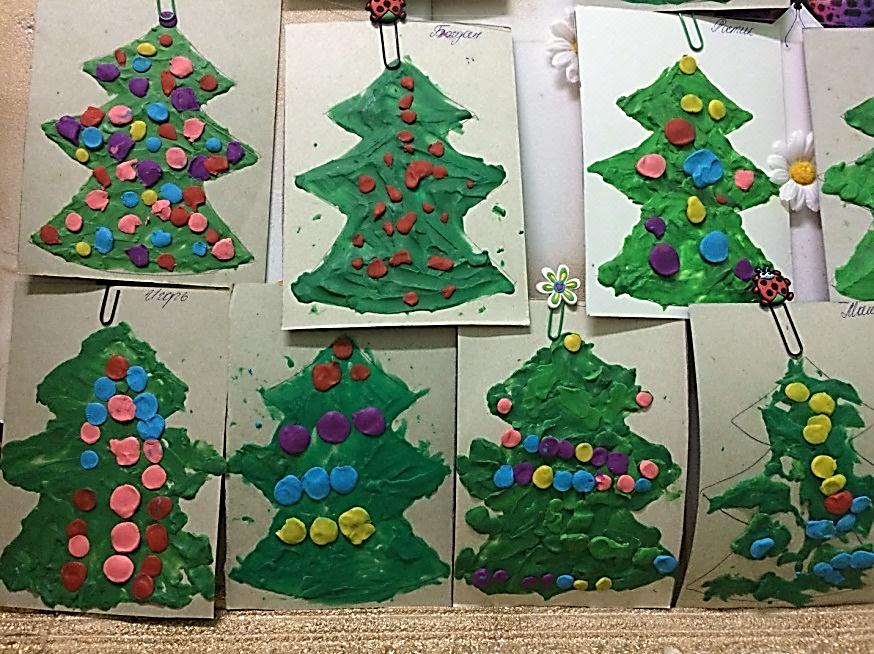 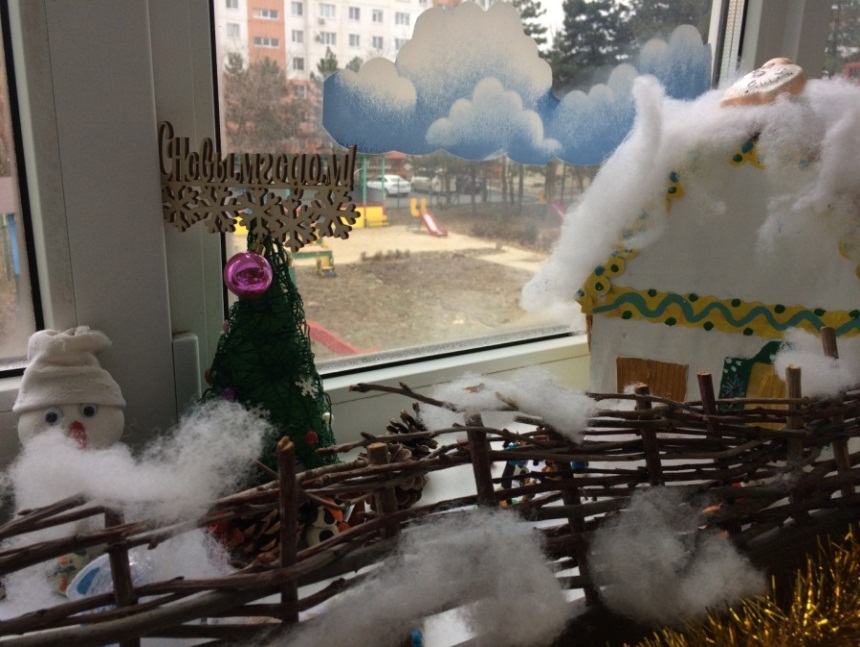 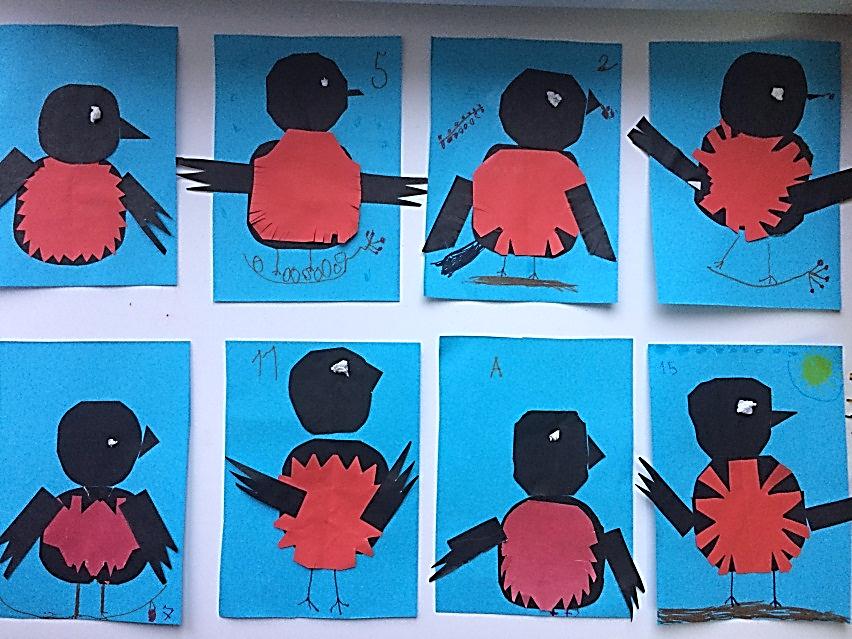 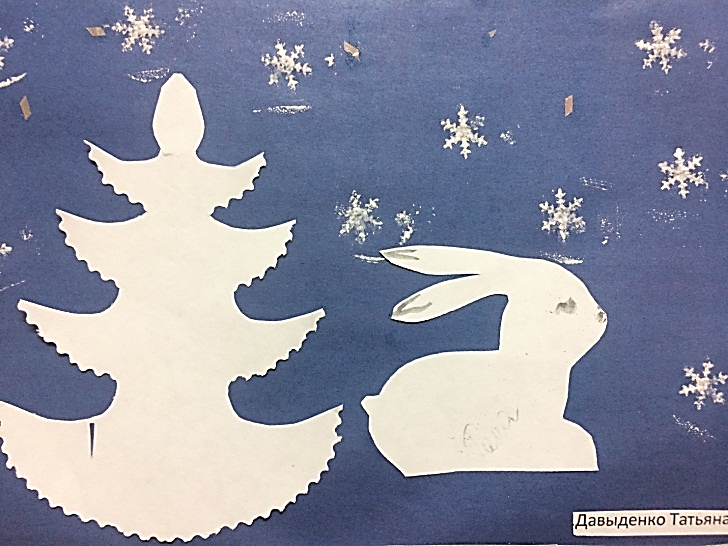 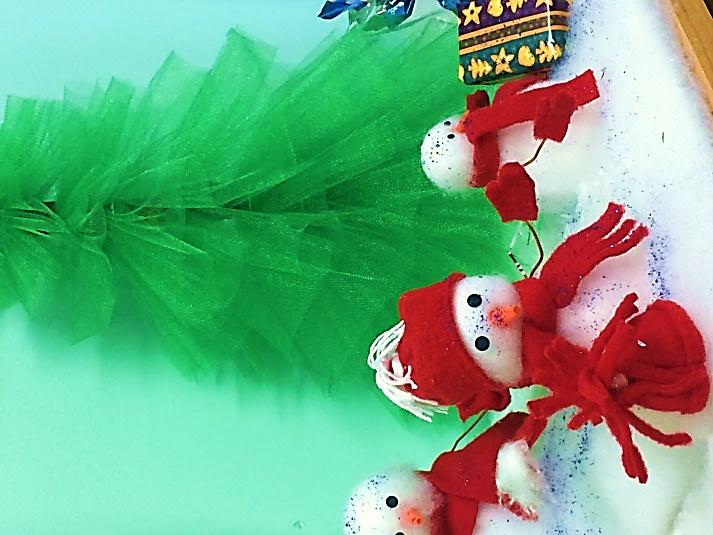 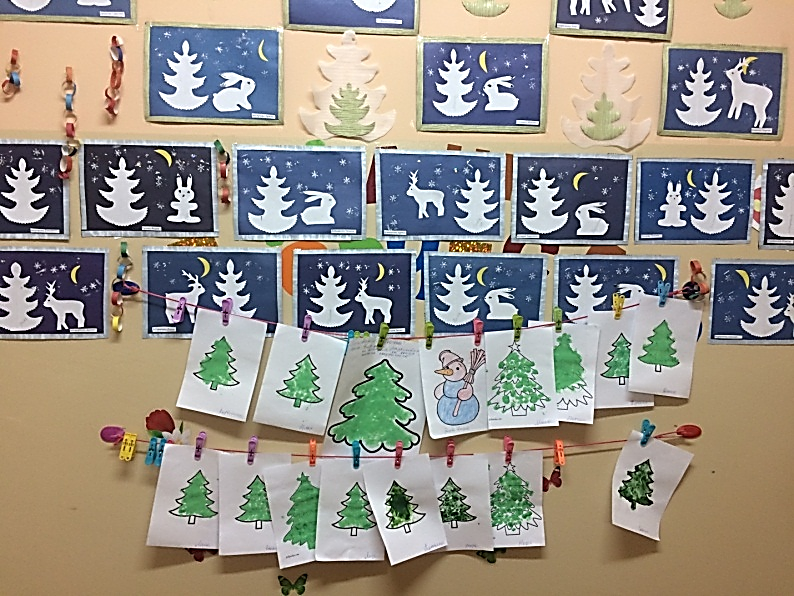 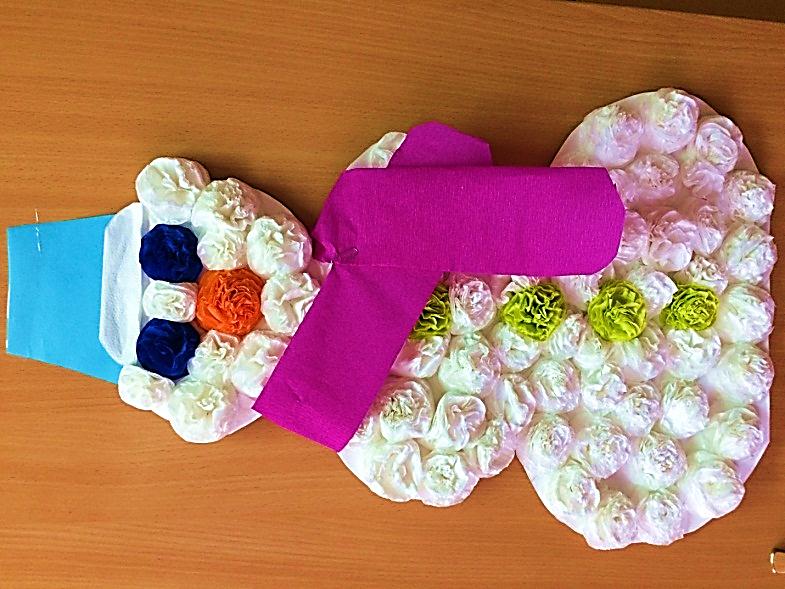 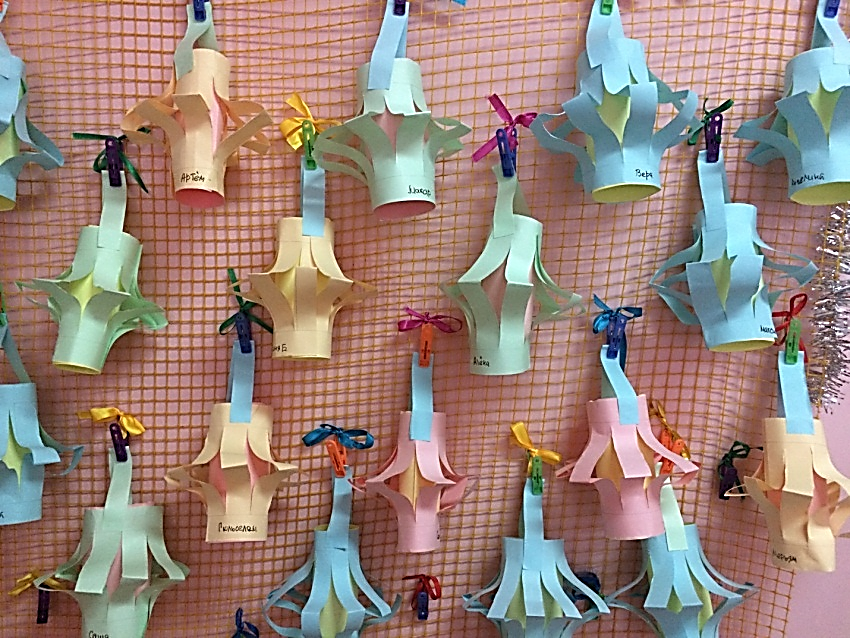 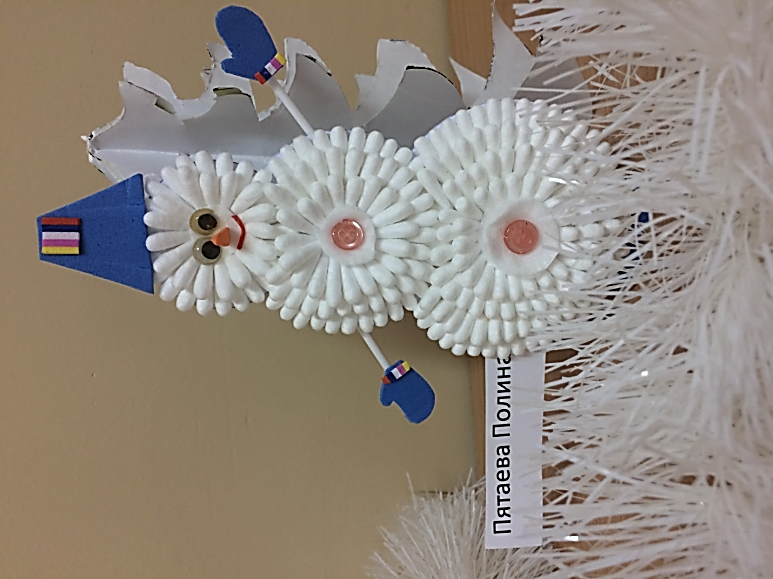 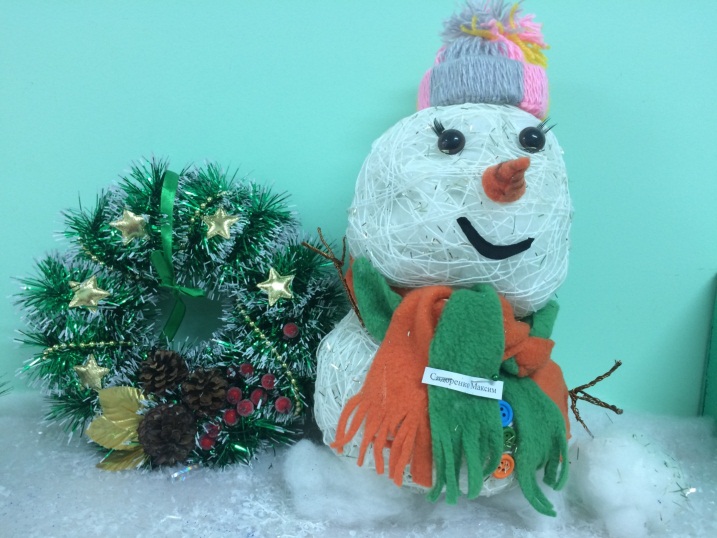 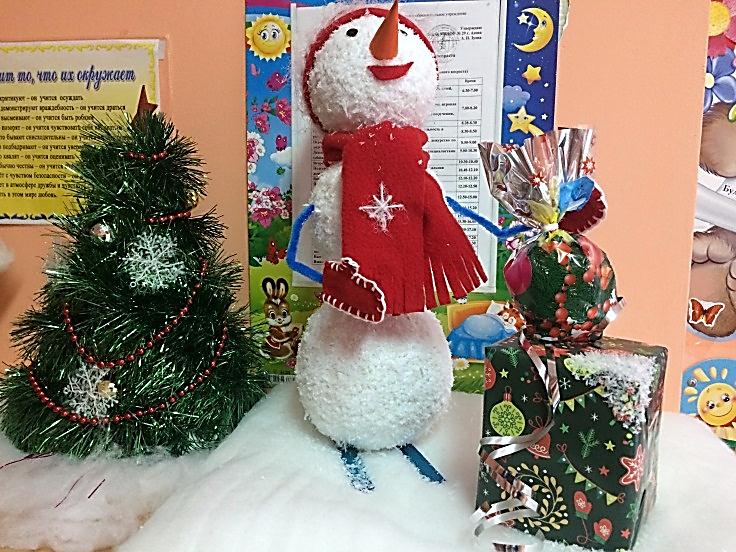 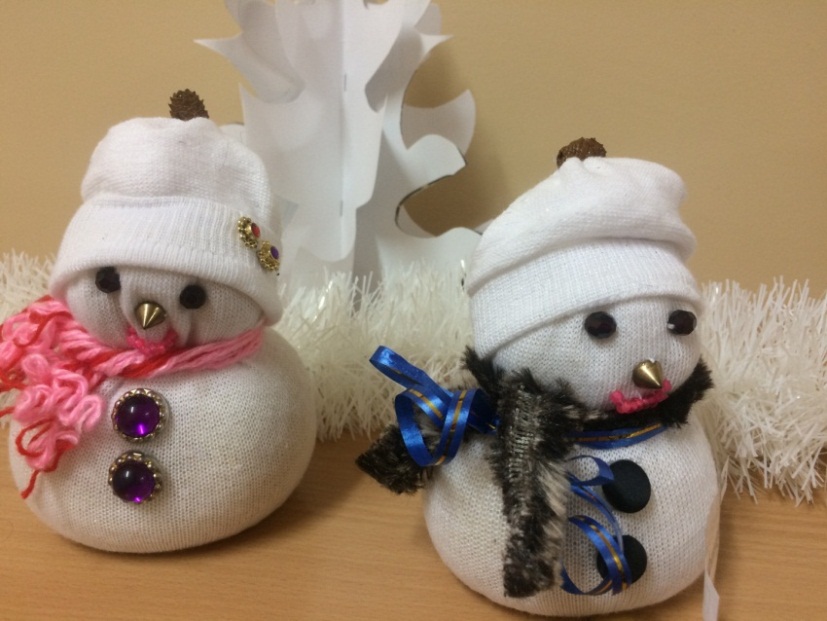 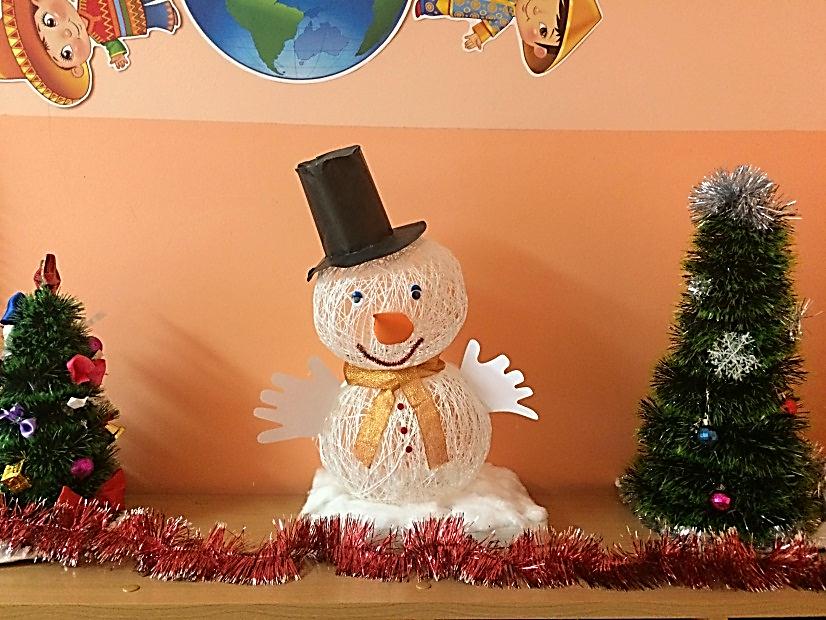 Самым ярким и незабываемым для всех участников новогоднего проекта стали утренники. Великолепно украшенные музыкальные залы создали атмосферу сказки. Торжество музыки, танца, костюмов покорили всех!В праздничном карнавале  закружились сказочные герои: ёлочки, разбойники, белые медведи, гусары, богатыри, снеговики, звездочёты, восточные красавицы. Все были рады встрече Нового года.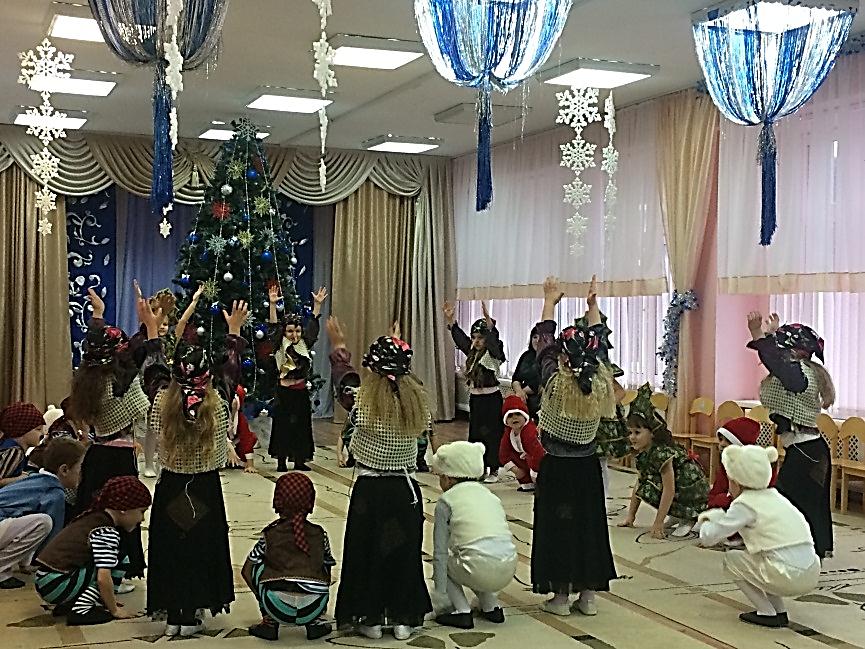 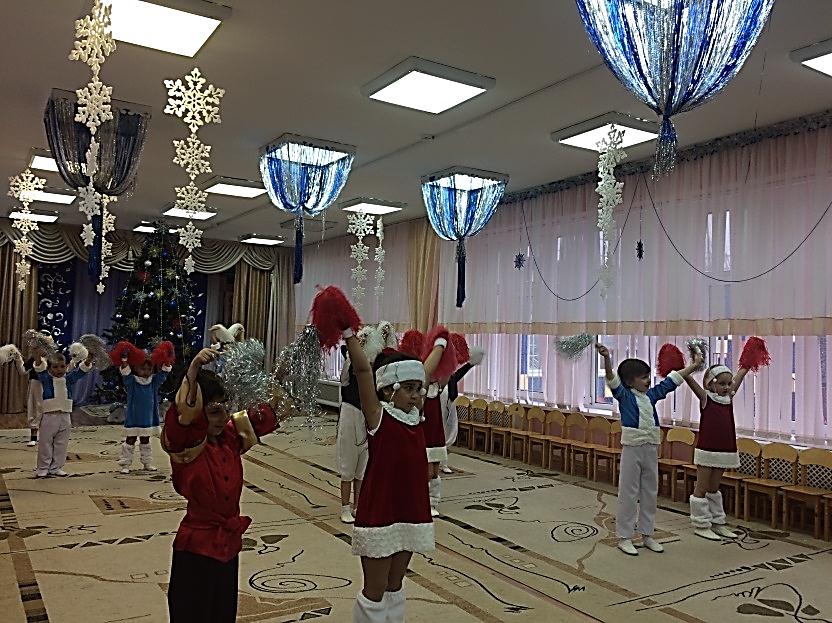 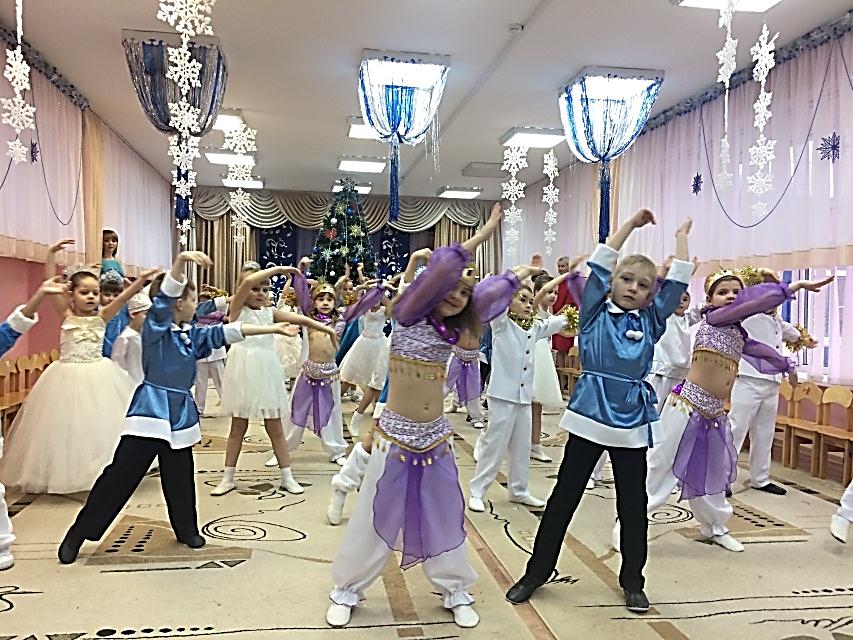 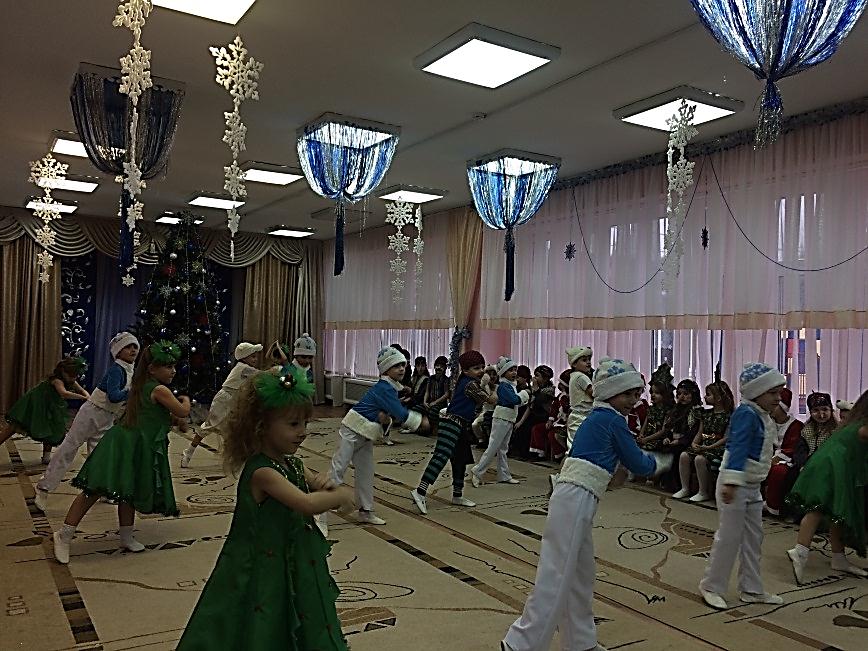 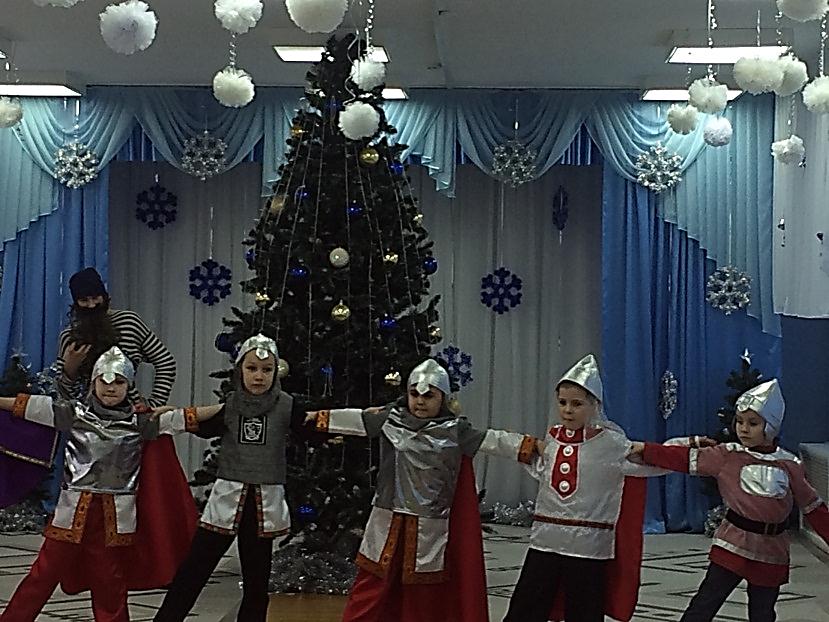 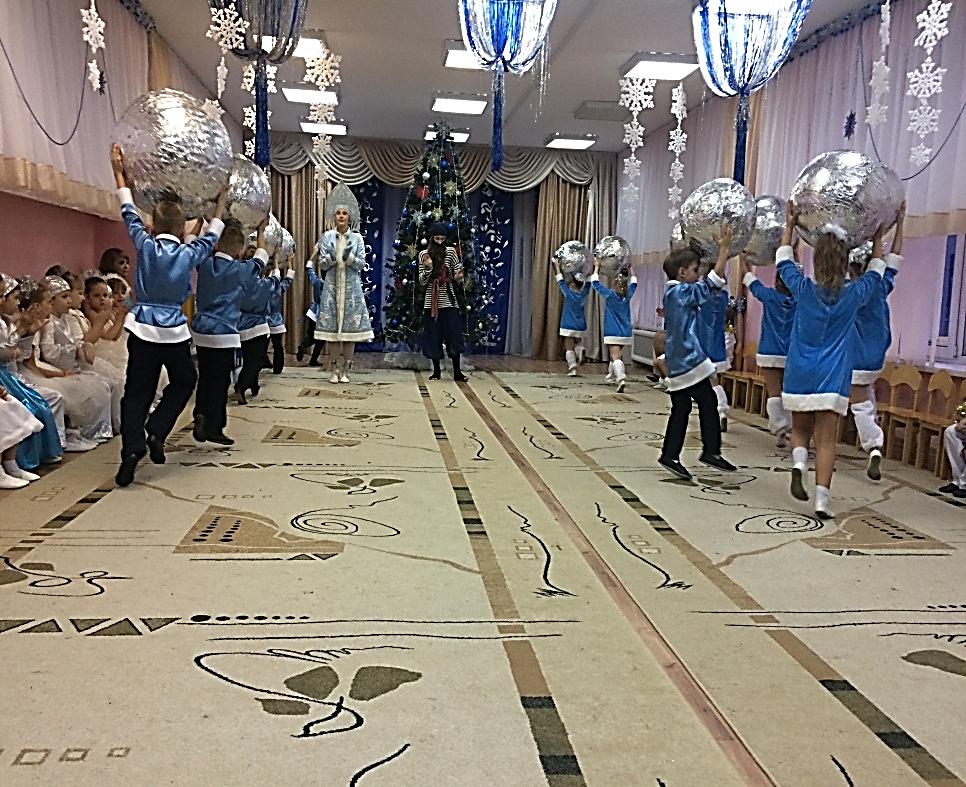 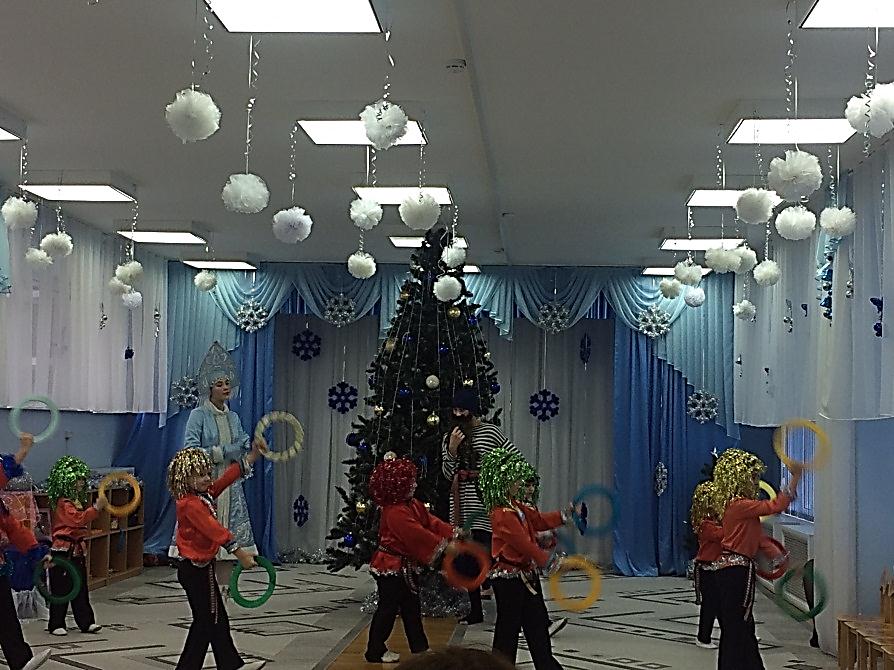 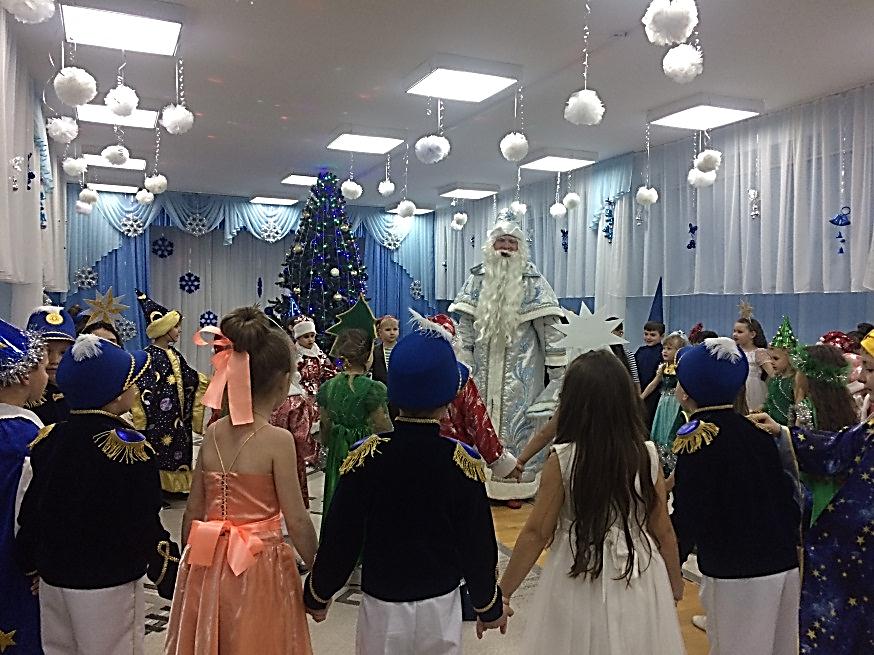 Творческий проект «Новогодняя фантазия» позволил детям стать непосредственными участниками подготовки к Новому году, дал возможность, в ходе реализации, расширить  их представление  о традициях и обычаях празднования Нового года, его сказочных героях.  Воспитанники МБДОУ № 29 г. Азова полностью окунулись  в предновогоднюю бурю эмоций и впечатлений.Информацию подготовил: Заместитель заведующего по ВМР                                                О. А. Попова